Об утверждении административного регламента по предоставлению муниципальной услуги «Выдача разрешений на использование земель или земельных участков, находящихся в муниципальной собственности, а также государственная собственность на которые не разграничена, без предоставления земельных участков и установления сервитута»В соответствии с Земельным кодексом Российской Федерации, Федеральным законом Российской Федерации от 06.10.2003 № 131-ФЗ «Об общих принципах организации местного самоуправления в Российской Федерации», Федеральным законом от 27.07.2010 № 210-ФЗ «Об организации предоставления муниципальных и государственных услуг», руководствуясь статьями 41, 43 Устава муниципального района Пестравский Самарской области, администрация муниципального района Пестравский Самарской области ПОСТАНОВЛЯЕТ: Утвердить прилагаемый административный регламент по предоставлению муниципальной услуги «Выдача разрешений на использование земель или земельных участков, находящихся в муниципальной собственности, а также государственная собственность на которые не разграничена, без предоставления земельных участков и установления сервитута».Опубликовать настоящее постановление в районной газете «Степь» и разместить на официальном Интернет-сайте муниципального района Пестравский. Контроль за выполнением настоящего постановления оставляю за собой.И.о. Главы муниципального района Пестравский                                                                                              С.В. ЕрмоловВласов Н.Н. 21486Административный регламент предоставления муниципальной услуги«Выдача разрешений на использование земель или земельных участков, находящихся в муниципальной собственности, а также государственная собственность на которые не разграничена, без предоставления земельных участков и установления сервитута»1. Общие положения1.1. Общие сведения о муниципальной услуге1.1.1. Административный регламент предоставления муниципальной услуги «Выдача разрешений на использование земель или земельных участков, находящихся в муниципальной собственности, а также государственная собственность на которые не разграничена, без предоставления земельных участков и установления сервитута» (далее – Административный регламент) разработан в целях повышения качества предоставления муниципальной услуги по выдаче разрешений на использование земель или земельных участков, находящихся в муниципальной собственности, а также государственная собственность на которые не разграничена, на территории муниципального района Пестравский Самарской области (далее – муниципальная услуга) и определяет сроки и последовательность действий (административных процедур) при предоставлении муниципальной услуги.1.1.2. Предоставление муниципальной услуги по выдаче разрешений на использование земель или земельных участков, находящихся в муниципальной собственности, а также государственная собственность на которые не разграничена, без предоставления земельных участков и установления сервитута осуществляется в соответствии с настоящим Административным регламентом в случаях: проведения инженерных изысканий; капитального или текущего ремонта линейного объекта; строительства временных или вспомогательных сооружений (включая ограждения, бытовки, навесы), складирования строительных и иных материалов, техники для обеспечения строительства, реконструкции линейных объектов федерального, регионального или местного значения; осуществления геологического изучения недр;размещения объектов, виды которых установлены постановлением Правительства Российской Федерации от 03.12.2014 № 1300 «Об утверждении перечня видов объектов, размещение которых может осуществляться на землях или земельных участках, находящихся в государственной или муниципальной собственности, без предоставления земельных участков и установления сервитутов», с учетом положений части 1 статьи 3.1 Закона Самарской области «О градостроительной деятельности на территории Самарской области»;возведение некапитальных строений, сооружений, предназначенных для осуществления товарной аквакультуры (товарного рыбоводства).Настоящий Административный регламент не распространяется на земельные участки, государственная собственность на которые не разграничена, предоставленные гражданам или юридическим лицам. 1.1.3. Получателями муниципальной услуги являются физические и юридические лица, индивидуальные предприниматели, а также их представители, имеющие право выступать от имени заявителей в соответствии законодательством Российской Федерации либо в силу полномочий, которыми указанные лица наделены в порядке, установленном законодательством Российской Федерации (далее - заявители), обратившиеся с заявлением о предоставлении муниципальной услуги.1.4. Порядок информирования о правилах предоставления муниципальной услуги.Информирование о правилах предоставления муниципальной услуги осуществляет Муниципальное казенное учреждение «Отдел по управлению муниципальным имуществом и земельными ресурсами администрации муниципального района Пестравский Самарской области» (далее – МКУ «ОПУМИЗР»).1.4.1. Информация о месте нахождения, графике работы, графике консультирования, адресе официального сайта в сети Интернет, иные реквизиты исполнителя муниципальной услуги, МКУ «ОПУМИЗР» и администрации муниципального района Пестравский Самарской области (далее – администрация) указаны в Приложении № 7 к настоящему Административному регламенту.1.4.2. Информирование о правилах предоставления муниципальной услуги может проводиться в следующих формах:- индивидуальное личное консультирование;- индивидуальное консультирование по почте (по электронной почте);- индивидуальное консультирование по телефону;- публичное письменное информирование;- публичное устное информирование.1.4.3. При индивидуальном личном консультировании время ожидания лица, заинтересованного в получении консультации, не может превышать 15 минут.Индивидуальное личное консультирование одного лица должностным лицом администрации не может превышать 20 минут.В случае если для подготовки ответа требуется время, превышающее 20 минут, должностное лицо администрации, осуществляющее индивидуальное личное консультирование, может предложить лицу, обратившемуся за консультацией, обратиться за необходимой информацией в письменном виде либо назначить другое удобное для обратившегося за консультацией лица время для индивидуального личного консультирования.1.4.4. При индивидуальном консультировании по почте (по электронной почте) ответ на обращение лица, заинтересованного в получении консультации, направляется либо по почте, либо по электронной почте на указанный адрес (адрес электронной почты) обратившегося за консультацией лица в десятидневный срок со дня регистрации обращения.1.4.5. При индивидуальном консультировании по телефону ответ на телефонный звонок должен начинаться с информации о наименовании органа, в который позвонил гражданин, фамилии, имени, отчестве (последнее – при наличии) и должности должностного лица, осуществляющего индивидуальное консультирование по телефону.Время разговора не должно превышать 10 минут.В том случае, если должностное лицо, осуществляющее консультирование по телефону, не может ответить на вопрос, связанный с предоставлением муниципальной услуги, по существу, оно обязано проинформировать позвонившее лицо об организациях либо структурных подразделениях администрации, которые располагают необходимыми сведениями.1.4.6. Публичное письменное информирование осуществляется путем размещения информационных материалов на стендах в местах предоставления муниципальной услуги, публикации информационных материалов в средствах массовой информации, размещения информационных материалов на официальном сайте уполномоченного органа и на Едином портале государственных и муниципальных услуг и Региональном портале.1.4.7. Публичное устное информирование осуществляется уполномоченным должностным лицом администрации с привлечением средств массовой информации.1.4.8. Должностные лица, участвующие в предоставлении муниципальной услуги, при ответе на обращения граждан и организаций обязаны:- уважительно относиться к лицам, обратившимся за консультацией;- давать в простой, доступной форме ответы на письменные обращения при осуществлении консультирования по почте (по электронной почте), содержащие ответы на поставленные вопросы, должность, фамилию и инициалы должностного лица, подписавшего ответ, номер телефона и фамилию исполнителя (должностного лица, подготовившего ответ).Должностное лицо не вправе осуществлять консультирование обратившихся за консультацией лиц, выходящее за рамки информирования о стандартных процедурах и условиях предоставления муниципальной услуги и влияющее прямо или косвенно на индивидуальные решения обратившихся за консультацией лиц.1.4.9. На стендах в местах предоставления муниципальной услуги размещаются следующие информационные материалы:- исчерпывающая информация о порядке предоставления муниципальной услуги (в том числе блок-схема, наглядно отображающая алгоритм прохождения административных процедур);- извлечения из текста настоящего Административного регламента и приложения к нему;- исчерпывающий перечень органов государственной власти, органов местного самоуправления, участвующих в предоставлении муниципальной услуги, с указанием предоставляемых ими документов;- последовательность обращения в органы государственной власти, органы местного самоуправления, участвующие в предоставлении муниципальной услуги;- месторасположение, график (режим) работы, номера телефонов, адреса официальных сайтов в сети Интернет и электронной почты органов, в которых заинтересованные лица могут получить документы, необходимые для предоставления муниципальной услуги; - схема размещения должностных лиц администрации и режим приема ими лиц, заинтересованных в получении консультации, заявителей; номера кабинетов, фамилии, имена, отчества (последние – при наличии) и должности соответствующих должностных лиц;- извлечения из нормативных правовых актов по наиболее часто задаваемым вопросам;- перечень документов, представляемых заявителем, и требования, предъявляемые к этим документам;- формы документов для заполнения, образцы заполнения документов;- перечень оснований для отказа в предоставлении муниципальной услуги;- порядок обжалования решения, действий или бездействия должностных лиц администрации, участвующих в предоставлении муниципальной услуги.Тексты перечисленных информационных материалов печатаются удобным для чтения шрифтом (размер не менее 14), без исправлений, наиболее важные места выделяются полужирным шрифтом.1.4.10. На официальном сайте администрации в сети Интернет размещаются следующие информационные материалы:- полное наименование и полный почтовый адрес администрации;- справочные телефоны, по которым можно получить консультацию о правилах предоставления муниципальной услуги;- адрес электронной почты администрации;- полный текст настоящего Административного регламента с приложениями к нему; - информационные материалы, содержащиеся на стендах в местах предоставления муниципальной услуги.1.4.11. На Едином портале государственных и муниципальных услуг и Региональном портале размещается информация:- полное наименование и полный почтовый адрес администрации;- справочные телефоны, по которым можно получить консультацию по порядку предоставления муниципальной услуги;- адрес электронной почты администрации;- порядок получения информации заинтересованными лицами по вопросам предоставления муниципальной услуги, сведений о результате предоставления муниципальной услуги.2. Стандарт предоставления муниципальной услуги2.1. Наименование муниципальной услуги: «Выдача разрешений на использование земель или земельных участков, находящихся в муниципальной собственности, а также государственная собственность на которые не разграничена, без предоставления земельных участков и установления сервитута». В состав указанной муниципальной услуги входят следующие подуслуги:- выдача разрешения на использование земель или земельного участка, государственная собственность на которые не разграничена, без предоставления земельного участка и установления сервитута (далее – разрешение) без проведения аукциона;- заключение договора на размещение объекта на землях или земельных участках, государственная собственность на которые не разграничена, без предоставления земельного участка и установления сервитута (далее – договор на размещение объекта) по результатам аукциона.2.2. Наименование органа местного самоуправления, предоставляющего муниципальную услугу, – администрация муниципального района Пестравский Самарской области. В процедуре предоставления муниципальной услуги участвует Муниципальное казенное учреждение «Отдел по управлению муниципальным имуществом и земельными ресурсами администрации муниципального района Пестравский Самарской области».При предоставлении муниципальной услуги осуществляется взаимодействие с: - Управлением Федеральной налоговой службы Российской Федерации 
по Самарской области (далее – УФНС России по Самарской области);- федеральным органом исполнительной власти, уполномоченным Правительством Российской Федерации на осуществление государственного кадастрового учета, государственной регистрации прав, ведение Единого государственного реестра недвижимости и предоставление сведений, содержащихся в Едином государственном реестре недвижимости (далее – орган регистрации прав);- филиалом Федерального государственного бюджетного учреждения «Федеральная кадастровая палата Федеральной службы государственной регистрации, кадастра и картографии» по Самарской области;- Федеральным агентством по недропользованию (далее – Роснедра) и его территориальным органом в Самарской области; - Управлением по вопросам миграции Главного управления МВД России по Самарской области (далее – Управление МВД России); - министерством лесного хозяйства, охраны окружающей среды и природопользования Самарской области (далее – Минлесхоз);- министерством строительства Самарской области (далее – Минстрой); - органами местного самоуправления (их структурными подразделениями).2.3. Результатом предоставления муниципальной услуги являются: 1) выдача разрешения; 2) отказ в выдаче разрешения;3) отказ в проведении аукциона на право заключения договора на размещение объекта;4) подготовка и направление подписанного со стороны администрации проекта договора на размещение объекта.2.4. Срок предоставления муниципальной услуги в части рассмотрения заявления о выдаче разрешения без проведения аукциона составляет 10 рабочих дней со дня поступления заявления в администрацию.Срок предоставления муниципальной услуги в части заключении договора на размещение объекта по результатам аукциона исчисляется с учетом следующих этапов: 10 рабочих дней со дня поступления заявления о проведении аукциона в администрацию для принятия решения о проведении аукциона либо об отказе в проведении аукциона; 3 рабочих дня со дня составления протокола о результатах аукциона для подготовки проекта договора о размещении объекта и направления его победителю аукциона.2.5. Правовые основания для предоставления муниципальной услуги: перечень нормативных правовых актов, регулирующих предоставление муниципальной услуги, размещен на официальном сайте администрации в сети Интернет, на Едином портале, в Региональном реестре и на Региональном портале.2.6. Для получения муниципальной услуги заявитель самостоятельно представляет в администрацию следующие документы: 1) заявление о выдаче разрешения (далее – заявление) по форме согласно приложению 1 или 2 к настоящему Административному регламенту;2) копии документов, удостоверяющих личность заявителя и представителя заявителя, и документа, подтверждающего полномочия представителя заявителя, в случае если заявление подается представителем заявителя; 3) схему границ предполагаемых к использованию земель или части земельного участка на кадастровом плане территории с указанием координат характерных точек границ территории – в случае, если планируется использовать земли, часть земельного участка или земельный участок, сведения о которых отсутствуют в Едином государственном реестре недвижимости. 4) документ, подтверждающий постановку линейного объекта на баланс конкретного лица в случае, если использование земель или земельного участка предполагается для целей, предусмотренных в подпункте 2 пункта 1.1.2 настоящего Административного регламента;5) договор или иной документ, подтверждающий согласие собственника (владельца) линейного объекта на осуществление капитального или текущего ремонта в отношении данного линейного объекта, если использование земель или земельного участка предполагается для целей, предусмотренных в подпункте 2 пункта 1.1.2 настоящего Административного регламента, и указанный линейный объект находится не в собственности (владении) получателя муниципальной услуги.Для получения муниципальной услуги в соответствии с подпунктом 5 пункта 1.1.2 настоящего Административного регламента заявитель также самостоятельно представляет в администрацию следующие документы:1) заявку на участие в аукционе по установленной в извещении о проведении аукциона форме с указанием банковских реквизитов счета для возврата задатка (в случае представления документов для участия в аукционе);2) документ, который подтверждает полномочия руководителя юридического лица на осуществление действий от имени юридического лица (копия решения о назначении этого лица или о его избрании) и в соответствии с которым руководитель юридического лица обладает правом действовать от имени юридического лица без доверенности (в случае представления документов для участия в аукционе);3) надлежащим образом заверенный перевод на русский язык документов о государственной регистрации юридического лица в соответствии с законодательством иностранного государства в случае, если претендентом является иностранное юридическое лицо (в случае представления документов для участия в аукционе);4) копии документов, удостоверяющих личность претендента (для индивидуальных предпринимателей) (в случае представления документов для участия в аукционе);5) документ, подтверждающий внесение задатка (в случае представления документов для участия в аукционе);6) схему границ планируемого к размещению линейного сооружения (линейного объекта) и (или) сооружения, технологически необходимого для использования линейного сооружения (линейного объекта), с указанием координат характерных точек границ территории (с использованием системы координат, применяемой при ведении государственного кадастра недвижимости);7) копии технических условий подключения объекта капитального строительства к соответствующим сетям инженерно-технического обеспечения в случае размещения линейного сооружения (линейного объекта) и (или) сооружения, технологически необходимого для использования линейного сооружения (линейного объекта), предполагающих строительство такого объекта (таких объектов), заверенные заявителем;8) копию соглашения (договора), заключенного заявителем с лицом, обладающим действующим разрешением в отношении использования той же земли или земельного участка, находящегося в государственной или муниципальной собственности, о порядке использования такой земли или земельного участка сторонами данного соглашения (договора) (в случае более ранней выдачи разрешения другому заявителю в отношении той же земли или земельного участка, находящегося в государственной или муниципальной собственности), заверенную заявителем;9) копию документа, подтверждающего наличие линейного сооружения (линейного объекта) и (или) сооружения, технологически необходимого для использования линейного сооружения (линейного объекта), при размещении которого(ых) предполагается его (их) реконструкция, во владении заявителя, в том числе на балансе заявителя, являющегося организацией, заверенную заявителем;10) копию документа на транспортное средство и его составные части, заверенную заявителем, в том числе регистрационные документы (в случае получения разрешения для размещения парковки (парковочного места) вблизи мест проживания инвалидов первой и второй групп и граждан, имеющих детей-инвалидов);11) копию документа, выдаваемого федеральным государственным учреждением медико-социальной экспертизы, подтверждающего факт установления инвалидности, заверенную заявителем (в случае получения разрешения для размещения парковки (парковочного места) вблизи мест проживания инвалидов первой и второй групп и граждан, имеющих детей-инвалидов);12) копию водительского удостоверения соответствующего инвалида первой или второй группы, законного представителя ребенка-инвалида, заверенную заявителем (в случае получения разрешения для размещения парковки (парковочного места) вблизи мест проживания инвалидов первой и второй групп и граждан, имеющих детей-инвалидов);13) копию свидетельства о рождении ребенка (в случае получения разрешения для размещения парковки (парковочного места) гражданином, имеющим ребенка-инвалида), заверенную заявителем.Заявитель имеет право представить предусмотренные настоящим пунктом документы в форме электронных документов (электронных образов документов), заверенных в установленном порядке. В случае подачи электронных документов (электронных образов документов), заверенных в установленном порядке, документы на бумажных носителях заявителем не представляются.2.7. Не допускается требовать от заявителя представлениях иных документов, не указанных в пункте 2.6 настоящего Административного регламента. 2.8. Документами и информацией, необходимыми в соответствии с нормативными правовыми актами для предоставления муниципальной услуги, которые находятся в распоряжении государственных органов, органов государственных внебюджетных фондов, органов местного самоуправления, организаций и запрашиваются администрацией в органах (организациях), в распоряжении которых они находятся, если заявитель не представил такие документы и информацию самостоятельно, являются: 1) выписка из Единого государственного реестра юридических лиц, в случае, если получателем муниципальной услуги является юридическое лицо (запрашивается в УФНС России по Самарской области);2) кадастровый план территории (запрашивается в органе регистрации прав);3) выписка из Единого государственного реестра недвижимости об основных характеристиках и зарегистрированных правах на объект недвижимости (запрашивается в органе регистрации прав); 4) выписка из Единого государственного реестра недвижимости о правах отдельного лица на имевшиеся (имеющиеся) у него объекты недвижимости;5) сведения из лицензии, удостоверяющие право проведения работ по геологическому изучению недр, в случае обращения с заявлением в целях осуществления геологического изучения недр (запрашивается в Роснедра, Самаранедра, Минлесхоз); 6) сведения из лицензии, удостоверяющие право получателя лицензии на пользование недрами на близлежащем земельном участке, в случае размещения объекта (объектов), предназначенного для обеспечения пользования недрами, для размещения которых не требуется разрешения на строительство (запрашивается в Роснедра и его территориальным органом в Самарской области, Минлесхозе);7) разрешение на строительство или реконструкцию линейных объектов федерального, регионального или местного значения в случае обращения с заявлением в целях строительства временных или вспомогательных сооружений (включая ограждения, бытовки, навесы), складирования строительных и иных материалов, техники для обеспечения строительства или реконструкции указанных линейных объектов (запрашивается в Минстрое, соответствующем органе местного самоуправления);8) сведения из договора водопользования водного объекта, необходимого для функционирования лодочной станции, в случае размещения лодочных станций, для размещения которых не требуется разрешения на строительство (запрашивается в Минлесхозе);9) сведения о регистрации по месту жительства, месту пребывания (в случае получения разрешения для размещения парковки (парковочного места) вблизи мест проживания инвалидов первой и второй групп и граждан, имеющих детей-инвалидов) (запрашивается в Управлении МВД России).Заявитель вправе представить иные документы, подтверждающие основания для использования земель или земельного участка в соответствии с запрашиваемым разрешением.Запрещается требовать от заявителя:- представления документов и информации или осуществления действий, представление или осуществление которых не предусмотрено нормативными правовыми актами, регулирующими отношения, возникающие в связи с предоставлением муниципальной услуги;- представления документов и информации, которые в соответствии с нормативными правовыми актами Российской Федерации, нормативными правовыми актами Самарской области и муниципальными правовыми актами находятся в распоряжении органов, предоставляющих муниципальную услугу, иных государственных органов, органов местного самоуправления и (или) подведомственных государственным органам и органам местного самоуправления организаций, участвующих в предоставлении государственных или муниципальных услуг, за исключением документов, указанных в части 6 статьи 7 Федерального закона «Об организации предоставления государственных и муниципальных услуг»;- представления документов, отсутствие и (или) недостоверность которых не указывались при первоначальном отказе в предоставлении муниципальной услуги, за исключением следующих случаев:- изменение требований нормативных правовых актов, касающихся предоставления муниципальной услуги, после первоначальной подачи запроса о предоставлении муниципальной услуги;- наличие ошибок в запросе о предоставлении муниципальной услуги и документах, поданных заявителем после первоначального отказа в предоставлении муниципальной услуги и не включенных в представленный ранее комплект документов;- истечение срока действия документов или их изменение после первоначального отказа в предоставлении муниципальной услуги;- выявление документально подтвержденного факта (признаков) ошибочного или противоправного действия (бездействия) должностного лица при первоначальном отказе в предоставлении муниципальной услуги, о чем в письменном виде за подписью руководителя органа, предоставляющего муниципальную услугу, уведомляется заявитель, а также приносятся извинения за доставленные неудобства.2.9. Основания для отказа в приеме документов, необходимых для предоставления муниципальной услуги, отсутствуют. Основания для приостановления предоставления муниципальной услуги отсутствуют.2.10. Основания для отказа в предоставлении муниципальной услуги.2.10.1. Основания для отказа в выдаче разрешения: 1) отсутствие в заявлении необходимых сведений;2) заявителем не представлены (представлены не в полном объеме) документы, предусмотренные пунктом 2.6 настоящего Административного регламента;3) в заявлении указаны объекты, не предусмотренные в пункте 1.1.2 настоящего Административного регламента;4) предполагаемая цель использования земель или земельных участков под размещение объекта нарушает установленные федеральным законодательством ограничения по использованию земель, имеющих особый режим их использования (земли особо охраняемых природных территорий, земли лесного фонда и городских лесов и др.);5) земельный участок, на территории которого частично или полностью находится земля или земельный участок, указанный в заявлении или в прилагаемой к заявлению схеме границ запрашиваемого участка, предоставлен физическому или юридическому лицу либо в отношении такого земельного участка было принято уполномоченным органом решение о проведении аукциона о продаже земельного участка или аукциона на право заключения договора аренды земельного участка;6) в отношении земельного участка, на территории которого частично или полностью находится земля или земельный участок, указанный в заявлении о выдаче разрешения, принято решение о предварительном согласовании предоставления земельного участка или решение об утверждении схемы расположения земельного участка или земельных участков на кадастровом плане территории;7) предполагаемое размещение линейного объекта, для целей которого подано заявление, противоречит утвержденному проекту планировки территории в части отображения в нем линий, обозначающих дороги, улицы, проезды, линии связи, объекты инженерной и транспортной инфраструктуры;8) в отношении земель или земельного участка заключен договор на размещение нестационарного торгового объекта либо принято решение о проведении аукциона на право заключения такого договора;9) заявителем представлены недостоверные сведения.2.10.2. Основания для отказа в проведении аукциона:1) отсутствие в заявлении необходимых сведений;2) заявителем не представлены (представлены не в полном объеме) документы, предусмотренные пунктом 2.6 настоящего Административного регламента;3) в заявлении указаны объекты, не предусмотренные в пункте 1.1.2 настоящего Административного регламента;4) предполагаемая цель использования земель или земельных участков под размещение объекта нарушает установленные федеральным законодательством ограничения по использованию земель, имеющих особый режим их использования (земли особо охраняемых природных территорий, земли лесного фонда и городских лесов и др.);5) земельный участок, на территории которого частично или полностью находится земля или земельный участок, указанный в заявлении или в прилагаемой к заявлению схеме границ запрашиваемого участка, предоставлен физическому или юридическому лицу либо в отношении такого земельного участка было принято уполномоченным органом решение о проведении аукциона о продаже земельного участка или аукциона на право заключения договора аренды земельного участка;6) в отношении земельного участка, на территории которого частично или полностью находится земля или земельный участок, указанный в заявлении о проведении аукциона, принято решение о предварительном согласовании предоставления земельного участка или решение об утверждении схемы расположения земельного участка или земельных участков на кадастровом плане территории;7) заявителем представлены недостоверные сведения;8) на землях или земельном участке, указанном в заявлении о проведении аукциона, расположены объекты (здания, сооружения, объекты незавершенного строительства), принадлежащие гражданам или юридическим лицам, за исключением случаев размещения сооружения (в том числе сооружения, строительство которого не завершено) на земельном участке на условиях сервитута или объекта, предусмотренного пунктом 3 статьи 39.36 Земельного кодекса Российской Федерации, размещение которого не препятствует использованию такого земельного участка в соответствии с его разрешенным использованием;9) в отношении земель или земельного участка заключен договор на размещение нестационарного торгового объекта либо принято решение о проведении аукциона на право заключения такого договора.2.11. Услуги, являющиеся необходимыми и обязательными для предоставления муниципальной услуги, отсутствуют. 2.12. Предоставление муниципальной услуги осуществляется бесплатно. 2.13. Максимальный срок ожидания в очереди при подаче документов, а также при получении результата предоставления муниципальной услуги составляет не более 15 минут. 2.14. Регистрация запроса (заявления) о предоставлении муниципальной услуги, поступившего в письменной форме на личном приеме заявителя или по почте, в электронной форме осуществляется в день его поступления в администрацию. При поступлении в администрацию запроса (заявления) о предоставлении муниципальной услуги в выходной или нерабочий праздничный день, регистрация заявления осуществляется в первый рабочий день, следующий за выходным или нерабочим праздничным днем.2.15. Месторасположение помещения, в котором предоставляется муниципальная услуга, должно определяться с учетом пешеходной доступности от остановок общественного транспорта. Помещения, в которых предоставляется муниципальная услуга, для удобства заявителей размещаются на нижних, предпочтительнее на первых этажах здания. Прием заявителей осуществляется в специально выделенных для этих целей помещениях (присутственных местах). Присутственные места размещаются в здании администрации и включают места для информирования, ожидания и приема заявителей, места для заполнения запросов (заявлений).Входы и выходы из помещений оборудуются соответствующими указателями с автономными источниками бесперебойного питания.Места ожидания должны соответствовать комфортным условиям для заявителей и оптимальным условиям работы должностных лиц. Места ожидания в очереди на предоставление или получение документов оборудуются стульями, кресельными секциями, скамьями (банкетками). Количество мест ожидания определяется исходя из фактической нагрузки и возможностей для их размещения в здании, но не может составлять менее 5 мест. В местах ожидания организуется предварительная дистанционная запись заинтересованных лиц на прием по вопросам предоставления муниципальной услуги по телефону.Места для заполнения запросов (заявлений) оборудуются стульями, столами (стойками) и обеспечиваются образцами заполнения документов, информацией о перечне документов, необходимых для предоставления муниципальной услуги, бланками запросов (заявлений) и канцелярскими принадлежностями.Места информирования, предназначенные для ознакомления заявителей с информационными материалами о предоставлении муниципальной услуги, оборудуются информационными стендами, на которых размещается информация, указанная в пункте 1.4.11 настоящего Административного регламента.Входы в помещения оборудуются пандусами, расширенными проходами, позволяющими обеспечить беспрепятственный доступ инвалидов, включая инвалидов, использующих кресла-коляски. Центральный вход в здание оборудуется информационной табличкой (вывеской), содержащей соответствующее наименование, с использованием укрупненного.При наличии заключения общественной организации инвалидов о технической невозможности обеспечения доступности помещений (здания) для инвалидов на специально подготовленного сотрудника учреждения (организации), в котором предоставляется муниципальная услуга, административно-распорядительным актом возлагается обязанность по оказанию ситуационной помощи инвалидам всех категорий на время предоставления муниципальной услуги.В помещения администрации обеспечивается допуск собаки-проводника при наличии документа, подтверждающего ее специальное обучение, выданного по форме и в порядке, утвержденном приказом Министерства труда и социальной защиты Российской Федерации от 22.06.2015 № 386н.На территории, прилегающей к зданию администрации, оборудуются места для парковки автотранспортных средств. Количество парковочных мест определяется исходя из интенсивности и количества заинтересованных лиц, обратившихся в администрацию за определенный период. На стоянке должно быть не менее 5 машино-мест, в том числе не менее одного машино-места для парковки специальных автотранспортных средств инвалидов. Доступ заявителей к парковочным местам является бесплатным.2.16. Показателями доступности и качества предоставления муниципальной услуги являются:- количество взаимодействий заявителя с должностными лицами администрации при предоставлении муниципальной услуги и их продолжительность;- доля случаев предоставления муниципальной услуги с нарушением установленного срока в общем количестве исполненных заявлений о предоставлении муниципальной услуги;- доля жалоб заявителей, поступивших в порядке досудебного обжалования решений, принимаемых в ходе предоставления муниципальной услуги, и действий (бездействий) должностных лиц в общем количестве обращений по вопросам предоставления муниципальной услуги;- доля нарушений исполнения настоящего Административного регламента, иных нормативных правовых актов, выявленных по результатам проведения контрольных мероприятий в соответствии с разделом 4 настоящего Административного регламента, в общем количестве исполненных заявлений о предоставлении муниципальных услуг; - снижение максимального срока ожидания в очереди при подаче запроса (заявления) и получении результата предоставления муниципальной услуги;- доля заявлений о предоставлении муниципальной услуги, поступивших в электронной форме (от общего количества поступивших заявлений).2.17. Информация о предоставляемой муниципальной услуге, формы запросов (заявлений) могут быть получены с использованием ресурсов в сети Интернет, указанных в пункте 1.4.3 настоящего Административного регламента. 2.18. Заявителям предоставляется возможность получения информации о ходе предоставления муниципальной услуги и возможность получения муниципальной услуги в электронной форме с использованием Единого портала государственных и муниципальных услуг и Регионального портала. 2.19. Предоставление муниципальной услуги в электронной форме осуществляется в соответствии с законодательством Российской Федерации и законодательством Самарской области.Направление заявления в электронной форме или в виде электронного документа осуществляется с учетом информационно-технологических условий (возможностей) и требует наличия у заявителя доступа к Региональному порталу в сети Интернет.Прием и регистрация заявлений, представляемых с использованием информационно-коммуникационных технологий, осуществляется в пределах срока регистрации, предусмотренного настоящим Административным регламентом.Документы, необходимые для предоставления муниципальной услуги (лично представляемые заявителем), приложенные к заявлению и представленные в электронной форме с использованием Регионального портала, являются основанием для начала предоставления муниципальной услуги.В случае направления в электронной форме заявления без приложения документов, лично представляемых заявителем, они должны быть представлены заявителем в администрацию на личном приеме в течение 5 рабочих дней с момента направления заявления. До предоставления заявителем указанных документов рассмотрение заявления о предоставлении муниципальной услуги приостанавливается.В случае подачи запроса (заявления) о предоставлении муниципальной услуги в электронной форме с документами в виде электронных документов (электронных образов документов), заверенных в установленном порядке, документы на бумажных носителях заявителем не представляются.2.20. Результаты предоставления муниципальной услуги формируются в форме электронных документов, подписанных усиленной квалифицированной электронной подписью должностного лица администрации, и размещаются в едином региональном хранилище Регионального портала независимо от способа обращения заявителя за получением муниципальной услуги (в случае согласия заявителя).3. Состав, последовательность и сроки выполнения административных процедур, требования к порядку их выполнения, в том числе особенности выполнения административных процедур в электронной форме, а также особенности выполнения административных процедур в многофункциональных центрах3.1. Предоставление разрешения на размещение объекта без проведения аукциона включает в себя следующие административные процедуры: - прием заявления и иных документов, необходимых для предоставления муниципальной услуги, при личном обращении заявителя;- прием документов при обращении по почте;- прием документов при обращении в электронной форме;- формирование и направление межведомственных запросов;- принятие решения о предоставлении муниципальной услуги или об отказе в ее предоставлении и выдача (направление) заявителю документов. 3.2. Заключение договора на размещение объекта по результатам аукциона включает в себя следующие административные процедуры:- прием заявления и иных документов, необходимых для предоставления муниципальной услуги, при личном обращении заявителя;- прием документов при обращении по почте;- прием документов при обращении в электронной форме;- формирование и направление межведомственных запросов;- принятие решения об отказе в проведении аукциона и направление его заявителю;- принятие решения о проведении аукциона; - подготовка проекта договора о размещении объекта по результатам аукциона.3.3. Блок-схема последовательности действий при предоставлении муниципальной услуги размещена на официальном сайте администрации в сети Интернет, на Едином портале, в Региональном реестре и на Региональном портале.Предоставление разрешения на размещение объекта без проведения аукционаПриём заявления и иных документов, необходимых для предоставления муниципальной услуги, при личном обращении заявителя3.4. Основанием (юридическим фактом) для начала выполнения административной процедуры является обращение заявителя за предоставлением муниципальной услуги в администрацию с соответствующим запросом (заявлением) и документами, необходимыми для предоставления муниципальной услуги, в соответствии с пунктом 2.6 настоящего Административного регламента. 3.4.1. Должностным лицом, осуществляющим административную процедуру, является должностное лицо администрации, уполномоченное на прием запроса (заявления) и документов для предоставления муниципальной услуги (далее – должностное лицо, ответственное за прием запроса и документов). 3.4.2. Должностное лицо, ответственное за прием запроса (заявления) и документов:1) осуществляет прием запроса (заявления) и документов;2) проверяет комплектность представленных заявителем документов, исходя из требований пункта 2.6 настоящего Административного регламента, и формирует комплект документов, представленных заявителем;3) регистрирует запрос (заявление) в журнале регистрации входящих документов. Под регистрацией в журнале регистрации входящих документов понимается как регистрация запроса на бумажном носителе, так и регистрация запроса в используемой в администрации системе электронного документооборота, обеспечивающей сохранность сведений о регистрации документов. Регистрация в журнале регистрации входящих документов осуществляется последовательно, исходя из времени поступления запросов. 3.4.3. Если при проверке комплектности представленных заявителем документов, исходя из требований пункта 2.6 настоящего Административного регламента, должностное лицо, ответственное за прием запроса (заявления) и документов, выявляет, что документы, представленные заявителем для получения муниципальной услуги, не соответствуют установленным настоящим Административным регламентом требованиям, оно уведомляет заявителя о недостающих документах и предлагает повторно обратиться, собрав необходимый пакет документов. В случае отказа заявителя от доработки документов, должностное лицо, ответственное за прием запроса (заявления) и документов, принимает документы, обращая внимание заявителя, что указанные недостатки будут препятствовать предоставлению муниципальной услуги. При желании заявителя устранить препятствия, прервав подачу документов, должностное лицо, ответственное за прием запроса (заявления) и документов, возвращает документы заявителю. Максимальный срок выполнения действий, предусмотренных настоящим пунктом, составляет 15 минут.3.4.4. Максимальный срок выполнения административной процедуры составляет 1 рабочий день. 3.4.5. Критерием принятия решения является наличие запроса (заявления) и документов, которые заявитель должен представить самостоятельно.3.4.6. Результатом административной процедуры является прием документов, представленных заявителем. Способом фиксации результата административной процедуры является регистрация запроса (заявления) в журнале регистрации входящих документов.Прием документов при обращении по почте 3.5. Основанием (юридическим фактом) для начала административной процедуры, является поступление в администрацию запроса (заявления) о предоставлении муниципальной услуги, и документов, необходимых для предоставления муниципальной услуги, которые заявитель должен представить самостоятельно в соответствии с пунктом 2.6 настоящего Административного регламента. 3.5.1. Должностное лицо, ответственное за прием запроса (заявления) и документов:1) регистрирует поступивший запрос (заявление) в журнале регистрации входящих документов;2) проверяет комплектность представленных заявителем документов, исходя из требований пункта 2.6 настоящего Административного регламента, и формирует комплект документов, представленных заявителем;3) уведомляет заявителя по телефону либо подготавливает, подписывает и направляет заявителю по почте на бумажном носителе либо в электронной форме (при наличии электронного адреса) уведомление о регистрации запроса (заявления) о предоставлении муниципальной услуги по форме согласно приложению 3 к настоящему Административному регламенту. Второй экземпляр уведомления на бумажном носителе хранится в администрации. 3.5.2. Максимальный срок выполнения административной процедуры составляет 1 рабочий день.3.5.3. Критерием принятия решения является наличие запроса (заявления) и документов, представленных по почте.3.5.4. Результатом административной процедуры является прием документов, представленных заявителем. Способом фиксации результата административной процедуры является регистрация запроса (заявления) в журнале регистрации входящих документов, уведомление заявителя. Прием документов при обращении в электронной форме3.6. Предоставление муниципальной услуги в электронной форме осуществляется в соответствии с законодательством Российской Федерации и Самарской области, с учетом информационно-технологических условий (возможностей).3.6.1. Юридическим фактом, являющимся основанием для предоставления муниципальной услуги в электронной форме, является поступление в администрацию запроса (заявления) о предоставлении муниципальной услуги в электронной форме, и документов, необходимых для предоставления муниципальной услуги, которые заявитель должен представить самостоятельно в соответствии с пунктом 2.6 настоящего Административного регламента, в виде электронных документов (электронных образов документов).3.6.2. В случае подачи запроса (заявления) о предоставлении государственной услуги в электронной форме с документами в виде электронных документов (электронных образов документов), заверенных в установленном порядке, документы на бумажных носителях заявителем не представляются.3.6.3. В случае представления заявителем запроса в электронной форме без приложения электронных документов (электронных образов документов), необходимых для предоставления муниципальной услуги и представляемых заявителем самостоятельно, заверенных в установленном законом порядке, заявителю направляется уведомление о приёме и регистрации заявления, приостановке течения срока предоставления муниципальной услуги и необходимости в течение 5 рабочих дней представить соответствующие документы, указанные в пункте 2.6 настоящего Административного регламента.3.6.4. Должностное лицо, ответственное за прием запроса (заявления) и документов:1) регистрирует поступивший запрос (заявление) в журнале регистрации входящих документов;2) проверяет комплектность представленных заявителем документов, исходя из требований пункта 2.6 настоящего Административного регламента, и формирует комплект документов, представленных заявителем;3) уведомляет заявителя по телефону либо подготавливает, подписывает и направляет заявителю по почте на бумажном носителе либо в электронной форме (при наличии электронного адреса) уведомление о регистрации запроса (заявления) о предоставлении муниципальной услуги по форме согласно приложению 3 к настоящему Административному регламенту. Второй экземпляр уведомления на бумажном носителе хранится в администрации. 3.6.5. Датой подачи заявления в форме электронного документа считается день регистрации заявления в администрации.3.6.6. Максимальный срок выполнения административной процедуры составляет 1 рабочий день.3.6.7. Критерием принятия решения является наличие запроса (заявления) и документов, представленных в электронной форме.3.6.8. Результатом административной процедуры является прием документов, представленных заявителем. 3.6.9. Способом фиксации результата административной процедуры является регистрация запроса (заявления) в журнале регистрации входящих документов, уведомление заявителя. Формирование и направление межведомственных запросов 3.7. Основанием (юридическим фактом) для начала выполнения административной процедуры является непредставление заявителем документов, указанных в пункте 2.8 настоящего Административного регламента, и отсутствие соответствующих документов (информации, содержащейся в них) в распоряжении администрации. 3.7.1. Должностным лицом, осуществляющим административную процедуру, является должностное лицо администрации, уполномоченное на формирование и направление межведомственных запросов (далее – должностное лицо, уполномоченное на формирование и направление межведомственных запросов). 3.7.2. Должностное лицо, уполномоченное на формирование и направление межведомственных запросов, осуществляет направление межведомственных запросов в органы, в распоряжении которых находятся документы, перечисленные в пункте 2.8 настоящего Административного регламента, в случае, если указанные документы не были представлены заявителем самостоятельно, в том числе в электронной форме с использованием единой системы межведомственного электронного взаимодействия и подключаемых к ней региональных систем межведомственного электронного взаимодействия.В случае необходимости для получения муниципальной услуги представления заявителем сведений о составе семьи, администрация осуществляет проверку достоверности представленных заявителем сведений путём направления межведомственных запросов в соответствующие органы и организации.3.7.3. Направление запросов осуществляется через систему межведомственного электронного взаимодействия.В случае невозможности направления межведомственных запросов в электронной форме в связи с подтвержденной технической недоступностью или неработоспособностью веб-сервисов администрации либо неработоспособностью каналов связи, обеспечивающих доступ к сервисам, направление межведомственного запроса осуществляется на бумажном носителе по почте, по факсу с одновременным его направлением по почте или курьерской доставкой.Межведомственный запрос формируется в соответствии с требованиями Федерального закона от 27.07.2010 № 210-ФЗ «Об организации предоставления государственных и муниципальных услуг».3.7.4. Предельный срок для подготовки и направления межведомственных запросов составляет 3 рабочих дня со дня регистрации заявления о предоставлении муниципальной услуги.3.7.5. Предельный срок для подготовки и направления ответов на межведомственные запросы составляет 3 рабочих дней со дня поступления запроса в соответствующий орган (организацию).Испрашиваемая информация и (или) документы предоставляются в порядке, указанном в технологической карте межведомственного взаимодействия муниципальной услуги, утверждённой в установленном порядке.3.7.6. Критерием принятия решения о направлении межведомственных запросов является отсутствие в распоряжении администрации документов (информации, содержащейся в них), предусмотренных пунктом 2.8 настоящего Административного регламента, и непредставление их заявителем по собственному желанию. 3.7.7. Результатом административной процедуры является формирование полного пакета документов, необходимых для предоставления муниципальной услуги. 3.7.8. Способом фиксации результата административной процедуры является регистрация ответов на межведомственные запросы.Принятие решения о предоставлении муниципальной услуги или об отказе в ее предоставлении и выдача (направление) заявителю документов3.8. Основанием (юридическим фактом) для начала выполнения административной процедуры является формирование полного пакета документов, необходимых для предоставления муниципальной услуги. 3.8.1. Должностным лицом, осуществляющим административную процедуру, является должностное лицо администрации, уполномоченное на анализ документов (информации), необходимых для предоставления муниципальной услуги (далее – должностное лицо). 3.8.2. При предоставлении муниципальной услуги должностное лицо совершает следующие административные действия: 3.8.3. Должностное лицо осуществляет проверку документов (информации, содержащейся в них), необходимых для предоставления муниципальной услуги в соответствии с пунктами 2.6 и 2.8 настоящего Административного регламента. 3.8.4. Должностное лицо осуществляет копирование документов, представленных заявителем в целях предоставления муниципальной услуги, и обеспечивает хранение в бумажном и электронном виде документов (информации), представленной в качестве ответов на межведомственные запросы. 3.8.5. Должностное лицо осуществляет проверку наличия в представленных документах оснований для отказа в предоставлении муниципальной услуги, перечисленных в пункте 2.10 настоящего Административного регламента. 3.8.6. Если должностным лицом не выявлены основания для отказа в предоставлении муниципальной услуги, предусмотренные пунктом 2.10 настоящего Административного регламента, должностное лицо: 1) обеспечивает подготовку и подписание проекта решения о выдаче заявителю разрешения по форме согласно приложению 4 к настоящему Административному регламенту; 2) обеспечивает подготовку, оформление и подписание разрешения согласно приложению 5 к настоящему Административному регламенту; 3) обеспечивает направление (вручение) заявителю следующих документов: - решения о выдаче разрешения; - разрешения; - документов, представленных заявителем вместе с заявлением. 3.8.7. Если должностным лицом выявлены основания для отказа в предоставлении муниципальной услуги, предусмотренные пунктом 2.10 настоящего Административного регламента, должностное лицо: 1) обеспечивает подготовку и подписание решения об отказе в выдаче заявителю разрешения. 2) обеспечивает направление (вручение) заявителю следующих документов: - решения об отказе в выдаче разрешения; - документов, представленных заявителем вместе с заявлением. Решение об отказе в выдаче заявителю разрешения оформляется согласно приложению 6 к настоящему Административному регламенту и должно содержать основание отказа, предусмотренное пунктом 2.10 настоящего Административного регламента. В решении об отказе в выдаче разрешения должны быть указаны все допущенные заявителем нарушения пункта 2.10.1 настоящего Административного регламента. 3.8.8. Результат предоставления муниципальной услуги заявитель может получить:- лично в администрации;- в электронной форме в едином региональном хранилище.3.8.9. Срок совершения административной процедуры не может превышать 3 рабочих дней. 3.8.10. Критерием принятия решения о предоставлении муниципальной услуги или отказе в ее предоставлении является наличие или отсутствие оснований для отказа в предоставлении муниципальной услуги, предусмотренных пунктом 2.10 настоящего Административного регламента. 3.8.11. Результатом административной процедуры является соответственно выдача (направление)  заявителю решения о выдаче разрешения и разрешения или решения об отказе в выдаче разрешения, а также выдача (возращение) документов, представленных заявителем не позднее последнего дня срока выполнения административной процедуры. При выдаче документов на личном приёме должностное лицо обязано удостовериться в том, что заявитель имеет полномочия на получение соответствующих документов, в том числе проверить документ, удостоверяющий личность, доверенность или иной документ, подтверждающий полномочие на получение соответствующих документов представителя получателя муниципальной услуги. 3.8.12. Способом фиксации результата административной процедуры являются регистрация документов, являющихся результатами предоставления муниципальной услуги, в журнале регистрации . 3.8.13. Порядок исправления допущенных опечаток и ошибок в выданных в результате предоставления муниципальной услуги документах.3.8.14. В случае если в выданных в результате предоставления муниципальной услуги документах допущены опечатки и (или) ошибки, то заявитель вправе обратиться к должностному лицу, предоставившему муниципальную услугу, непосредственно на личном приеме либо посредством почтовой связи с заявлением о необходимости исправления допущенных опечаток и (или) ошибок с изложением их сути и приложением оригинала документа, содержащего опечатки и (или) ошибки.Регистрация заявления о необходимости исправления допущенных опечаток и (или) ошибок осуществляется должностным лицом.3.8.15. Заявление подлежит рассмотрению в течение пяти рабочих дней со дня его регистрации.По результатам рассмотрения заявления должностное лицо:- в случае подтверждения наличия опечаток и (или) ошибок в выданном в результате предоставления муниципальной услуги документе устраняет опечатку и (или) ошибку путем заполнения нового документа;- в случае неподтверждения наличия опечаток и (или) ошибок в удовлетворении заявления отказывается.Новому документу присваиваются реквизиты документа, содержащего опечатку и (или) ошибку. Ранее выданный документ, содержащий опечатку и (или) ошибку, подлежит изъятию должностным лицом и заявителю не возвращается.Новый документ или оригинал ранее выданного документа, содержащего опечатки и (или) ошибки, в случае неподтверждения их наличия, вручаются заявителю с сопроводительным письмом на личном приеме или по согласованию с заявителем направляются по почте.Заключение договора на размещение объекта по результатам аукционаПриём заявления и иных документов, необходимых для предоставления муниципальной услуги, при личном обращении заявителя3.9. Основанием (юридическим фактом) для начала выполнения административной процедуры является обращение заявителя за предоставлением муниципальной услуги в администрацию с соответствующим запросом (заявлением) и документами, необходимыми для предоставления муниципальной услуги, в соответствии с пунктом 2.6 настоящего Административного регламента. 3.9.1. Должностным лицом, осуществляющим административную процедуру, является должностное лицо администрации, уполномоченное на прием запроса (заявления) и документов для предоставления муниципальной услуги (далее – должностное лицо, ответственное за прием запроса и документов). 3.9.2. Должностное лицо, ответственное за прием запроса (заявления) и документов:1) осуществляет прием запроса (заявления) и документов;2) проверяет комплектность представленных заявителем документов, исходя из требований пункта 2.6 настоящего Административного регламента, и формирует комплект документов, представленных заявителем;3) регистрирует запрос (заявление) в журнале регистрации входящих документов. Под регистрацией в журнале регистрации входящих документов понимается как регистрация запроса на бумажном носителе, так и регистрация запроса в используемой в администрации системе электронного документооборота, обеспечивающей сохранность сведений о регистрации документов. Регистрация в журнале регистрации входящих документов осуществляется последовательно, исходя из времени поступления запросов. 3.9.3. Если при проверке комплектности представленных заявителем документов, исходя из требований пункта 2.6 настоящего Административного регламента, должностное лицо, ответственное за прием запроса (заявления) и документов, выявляет, что документы, представленные заявителем для получения муниципальной услуги, не соответствуют установленным настоящим Административным регламентом требованиям, оно уведомляет заявителя о недостающих документах и предлагает повторно обратиться, собрав необходимый пакет документов. В случае отказа заявителя от доработки документов, должностное лицо, ответственное за прием запроса (заявления) и документов, принимает документы, обращая внимание заявителя, что указанные недостатки будут препятствовать предоставлению муниципальной услуги. При желании заявителя устранить препятствия, прервав подачу документов, должностное лицо, ответственное за прием запроса (заявления) и документов, возвращает документы заявителю. Максимальный срок выполнения действий, предусмотренных настоящим пунктом, составляет 15 минут.3.9.4. Максимальный срок выполнения административной процедуры составляет 1 рабочий день. 3.9.5. Критерием принятия решения является наличие запроса (заявления) и документов, которые заявитель должен представить самостоятельно.3.9.6. Результатом административной процедуры является прием документов, представленных заявителем. Способом фиксации результата административной процедуры является регистрация запроса (заявления) в журнале регистрации входящих документов.Прием документов при обращении по почте3.10. Основанием (юридическим фактом) для начала административной процедуры, является поступление в администрацию по почте запроса (заявления) о предоставлении муниципальной услуги, и документов, необходимых для предоставления муниципальной услуги, которые заявитель должен представить самостоятельно в соответствии с пунктом 2.6 настоящего Административного регламента. 3.10.1. Должностное лицо, ответственное за прием запроса (заявления) и документов:1) регистрирует поступивший запрос (заявление) в журнале регистрации входящих документов;2) проверяет комплектность представленных заявителем документов, исходя из требований пункта 2.6 настоящего Административного регламента, и формирует комплект документов, представленных заявителем;3) уведомляет заявителя по телефону либо подготавливает, подписывает и направляет заявителю по почте на бумажном носителе либо в электронной форме (при наличии электронного адреса) уведомление о регистрации запроса (заявления) о предоставлении муниципальной услуги по форме согласно приложению 3 к настоящему Административному регламенту. Второй экземпляр уведомления на бумажном носителе хранится в администрации. 3.10.2. Максимальный срок выполнения административной процедуры составляет 1 рабочий день.3.10.3. Критерием принятия решения является наличие запроса (заявления) и документов, представленных по почте.3.10.4. Результатом административной процедуры является прием документов, представленных заявителем. Способом фиксации результата административной процедуры является регистрация запроса (заявления) в журнале регистрации входящих документов, уведомление заявителя. Прием документов при обращении в электронной форме3.11. Предоставление муниципальной услуги в электронной форме осуществляется в соответствии с законодательством Российской Федерации и Самарской области, с учетом информационно-технологических условий (возможностей).3.11.1. Юридическим фактом, являющимся основанием для предоставления муниципальной услуги в электронной форме, является поступление в администрацию запроса (заявления) о предоставлении муниципальной услуги в электронной форме, и документов, необходимых для предоставления муниципальной услуги, которые заявитель должен представить самостоятельно в соответствии с пунктом 2.6 настоящего Административного регламента, в виде электронных документов (электронных образов документов).3.11.2. В случае подачи запроса (заявления) о предоставлении государственной услуги в электронной форме с документами в виде электронных документов (электронных образов документов), заверенных в установленном порядке, документы на бумажных носителях заявителем не представляются.3.11.3. В случае представления заявителем запроса в электронной форме без приложения электронных документов (электронных образов документов), необходимых для предоставления муниципальной услуги и представляемых заявителем самостоятельно, заверенных в установленном законом порядке, заявителю направляется уведомление о приёме и регистрации заявления, приостановке течения срока предоставления муниципальной услуги и необходимости в течение 5 рабочих дней представить соответствующие документы, указанные в пункте 2.6 настоящего Административного регламента.3.11.4. Должностное лицо, ответственное за прием запроса (заявления) и документов:1) регистрирует поступивший запрос (заявление) в журнале регистрации входящих документов;2) проверяет комплектность представленных заявителем документов, исходя из требований пункта 2.6 настоящего Административного регламента, и формирует комплект документов, представленных заявителем;3) уведомляет заявителя по телефону либо подготавливает, подписывает и направляет заявителю по почте на бумажном носителе либо в электронной форме (при наличии электронного адреса) уведомление о регистрации запроса (заявления) о предоставлении муниципальной услуги по форме согласно приложению 3 к настоящему Административному регламенту. Второй экземпляр уведомления на бумажном носителе хранится в администрации. 3.11.5. Датой подачи заявления в форме электронного документа считается день регистрации заявления в администрации.3.11.6. Максимальный срок выполнения административной процедуры составляет 1 рабочий день.3.11.7. Критерием принятия решения является наличие запроса (заявления) и документов, представленных в электронной форме.3.11.8. Результатом административной процедуры является прием документов, представленных заявителем. 3.11.9. Способом фиксации результата административной процедуры является регистрация запроса (заявления) в журнале регистрации входящих документов, уведомление заявителя. Формирование и направление межведомственных запросов3.12. Основанием (юридическим фактом) для начала выполнения административной процедуры является непредставление заявителем документов, указанных в пункте 2.8 настоящего Административного регламента, и отсутствие соответствующих документов (информации, содержащейся в них) в распоряжении администрации. 3.12.1. Должностным лицом, осуществляющим административную процедуру, является должностное лицо администрации, уполномоченное на формирование и направление межведомственных запросов (далее – должностное лицо, уполномоченное на формирование и направление межведомственных запросов). 3.12.2. Должностное лицо, уполномоченное на формирование и направление межведомственных запросов, осуществляет направление межведомственных запросов в органы, в распоряжении которых находятся документы, перечисленные в пункте 2.8 настоящего Административного регламента, в случае, если указанные документы не были представлены заявителем самостоятельно, в том числе в электронной форме с использованием единой системы межведомственного электронного взаимодействия и подключаемых к ней региональных систем межведомственного электронного взаимодействия.В случае необходимости для получения муниципальной услуги представления заявителем сведений о составе семьи, администрация осуществляет проверку достоверности представленных заявителем сведений путём направления межведомственных запросов в соответствующие органы и организации.3.12.3. Направление запросов осуществляется через систему межведомственного электронного взаимодействия.В случае невозможности направления межведомственных запросов в электронной форме в связи с подтвержденной технической недоступностью или неработоспособностью веб-сервисов администрации либо неработоспособностью каналов связи, обеспечивающих доступ к сервисам, направление межведомственного запроса осуществляется на бумажном носителе по почте, по факсу с одновременным его направлением по почте или курьерской доставкой.Межведомственный запрос формируется в соответствии с требованиями Федерального закона от 27.07.2010 № 210-ФЗ «Об организации предоставления государственных и муниципальных услуг».3.12.4. Предельный срок для подготовки и направления межведомственных запросов составляет 3 рабочих дня со дня регистрации заявления о предоставлении муниципальной услуги.3.12.5. Предельный срок для подготовки и направления ответов на межведомственные запросы составляет 3 рабочих дней со дня поступления запроса в соответствующий орган (организацию).Испрашиваемая информация и (или) документы предоставляются в порядке, указанном в технологической карте межведомственного взаимодействия муниципальной услуги, утверждённой в установленном порядке.3.12.6. Критерием принятия решения о направлении межведомственных запросов является отсутствие в распоряжении администрации документов (информации, содержащейся в них), предусмотренных пунктом 2.8 настоящего Административного регламента, и непредставление их заявителем по собственному желанию. 3.12.7. Результатом административной процедуры является формирование полного пакета документов, необходимых для предоставления муниципальной услуги. 3.12.8. Способом фиксации результата административной процедуры является регистрация ответов на межведомственные запросы.Принятие решения об отказе в проведении аукциона и направление его заявителю3.13. Основанием для начала административной процедуры является установление в результате сбора документов и информации оснований для принятия решения об отказе в проведении аукциона, указанных в пункте 2.10.2 настоящего Административного регламента.3.13.1. Должностным лицом, осуществляющим административную процедуру, является должностное лицо администрации, уполномоченное на анализ документов (информации), необходимых для предоставления муниципальной услуги (далее – должностное лицо).3.13.2. В случае установления в результате сбора необходимых документов и информации оснований для отказа в проведении аукциона, указанных в пункте 2.10.2 Регламента, должностное лицо подготавливает проект решения об отказе в проведении аукциона с указанием соответствующих причин, обеспечивает его согласование и подписание уполномоченными должностными лицами администрации.3.13.3. Срок совершения административной процедуры составляет 3 рабочих дня.3.13.4. Критерием принятия решения по административной процедуре является установление в результате сбора документов и информации оснований для отказа в проведении аукциона, указанных в пункте 2.10.2 настоящего Административного регламента.3.13.5. Результатом выполнения административной процедуры является принятие решения об отказе в проведении аукциона и направление данного решения заявителю выбранным им и указанным в заявлении способом.3.13.6. Способом фиксации результата административной процедуры являются регистрация документов, являющихся результатами предоставления муниципальной услуги, в журнале регистрации.Принятие решения о проведении аукциона3.14. Основанием для начала административной процедуры является установление в результате сбора документов и информации отсутствия оснований для отказа в проведении аукциона, указанных в пункте 2.10.2 настоящего Административного регламента.3.14.1. Должностным лицом, осуществляющим административную процедуру, является должностное лицо администрации, уполномоченное на анализ документов (информации), необходимых для предоставления муниципальной услуги (далее – должностное лицо).3.14.2. Должностное лицо подготавливает проект решения о проведении аукциона и обеспечивает его согласование и подписание уполномоченными должностными лицами администрации.3.14.3. Срок выполнения процедуры составляет 3 рабочих дня.3.14.4. Критерием принятия решения является отсутствие оснований для отказа в проведении аукциона, указанных в пункте 2.10.2 настоящего Административного регламента.3.14.5. Результатом выполнения административной процедуры является принятие решения о проведении аукциона.3.14.6. После принятия решения о проведении аукциона должностное лицо подготавливает сопроводительное письмо о направлении решения о проведении аукциона организатору торгов.3.14.7. Способом фиксации результата административной процедуры являются регистрация документов, являющихся результатами предоставления муниципальной услуги, в журнале регистрации.Подготовка проекта договора о размещении объекта по результатам аукциона3.15. Основанием для начала административной процедуры является поступление в администрацию протокола о результатах аукциона.3.15.1. Должностным лицом, осуществляющим административную процедуру, является должностное лицо администрации, уполномоченное на анализ документов (информации), необходимых для предоставления муниципальной услуги (далее – должностное лицо).3.15.2. Должностное лицо подготавливает проект договора на размещение объекта и обеспечивает его согласование и подписание уполномоченными должностными лицами администрации.3.15.3. Должностное лицо подготавливает письмо о направлении проекта договора на размещение объекта победителю аукциона, обеспечивает подписание указанного письма уполномоченным лицом администрации и направление его победителю аукциона.В случае выбора заявителем способа предоставления муниципальной услуги через Региональный портал проект договора на размещение объекта в виде сканированной копии, подписанной усиленной квалифицированной электронной подписью должностного лица администрации, направляется заявителю в личный кабинет Регионального портала.Получение заявителем результата предоставления муниципальной услуги в электронной форме не исключает возможности получения его также в бумажной форме после соответствующего обращения в администрацию.3.15.4. Максимальный срок выполнения процедуры составляет 3 рабочих дня со дня составления протокола о результатах аукциона.3.15.5. Критерием принятия решения по административной процедуре является результат аукциона на право заключения договора на размещение объекта.3.15.6. Результатом выполнения административной процедуры является подготовка проекта договора на размещение объекта и направление его победителю аукциона для подписания с его стороны.3.15.7. Способом фиксации результата административной процедуры является регистрация письма о направлении проекта договора на размещение объекта победителю аукциона в журнале регистрации.4. Формы контроля за исполнением Административного регламента4.1.	Текущий контроль за соблюдением последовательности действий, определенных административными процедурами по предоставлению муниципальной услуги, и исполнением ответственными должностными лицами администрации положений настоящего Административного регламента и иных нормативных правовых актов, устанавливающих требования к предоставлению муниципальной услуги, а также за принятием ими решений осуществляется на постоянной основе уполномоченным Главой муниципального района Пестравский Самарской области должностным лицом.4.2.	Периодичность осуществления текущего контроля устанавливается уполномоченным Главой муниципального района Пестравский Самарской области должностным лицом.4.3.	Контроль за полнотой и качеством предоставления муниципальной услуги включает в себя проведение плановых и внеплановых проверок, выявление и устранение нарушений прав заявителей, рассмотрение, принятие решений и подготовку ответов на обращения заинтересованных лиц, содержащих жалобы на действия (бездействие) должностных лиц администрации.4.4.	Периодичность проведения плановых проверок выполнения администрацией положений настоящего Административного регламента и иных нормативных правовых актов, устанавливающих требования к предоставлению муниципальной услуги, определяются планом работы администрации на текущий год. 4.5.	Решение об осуществлении плановых и внеплановых проверок полноты и качества предоставления муниципальной услуги принимается уполномоченным должностным лицом.4.6.	Плановые проверки проводятся на основании годовых планов работы, внеплановые проверки проводятся при выявлении нарушений по предоставлению муниципальной услуги или на основании обращения заявителя.Плановые проверки проводятся не реже 1 раза в 3 года.4.7.	Плановые и внеплановые проверки полноты и качества предоставления муниципальной услуги осуществляются структурным подразделением администрации, ответственным за организацию работы по рассмотрению обращений граждан, и уполномоченными должностными лицами аппарата администрации муниципального района Пестравский Самарской области.Проверки проводятся с целью выявления и устранения нарушений прав заявителей и привлечения виновных должностных лиц к ответственности. Результаты проверок отражаются отдельной справкой или актом.4.8.	Должностные лица администрации в течение трех рабочих дней с момента поступления соответствующего запроса при проведении проверки направляют затребованные документы и копии документов, выданных по результатам предоставления муниципальной услуги.4.9.	Административную ответственность, предусмотренную законодательством за несоблюдение сроков и порядка предоставления муниципальной услуги, предусмотренного настоящим Административным регламентом, несут должностные лица администрации, участвующие в предоставлении муниципальной услуги.4.10.	Заявители и иные лица могут принимать участие в электронных опросах, форумах и анкетировании по вопросам удовлетворенности полнотой и качеством предоставления муниципальной услуги, соблюдения положений настоящего Административного регламента, сроков и последовательности действий (административных процедур), предусмотренных настоящим Административным регламентом, проводимых на Едином портале государственных и муниципальных услуг или Региональном портале, на официальном сайте администрации.Заявители, направившие заявления о предоставлении муниципальной услуги, могут осуществлять контроль за ходом ее предоставления путем получения необходимой информации лично во время приема, по телефону, по письменному обращению, по электронной почте, через Единый портал государственных и муниципальных услуг или Региональный портал. Срок получения такой информации во время приема не может превышать 30 минут. Ответ на письменное обращение о ходе предоставления муниципальной услуги направляется не позднее двух рабочих дней со дня регистрации данного обращения. Ответ на обращение заявителя о ходе предоставления муниципальной услуги, сделанное по телефону или электронной почте, не может превышать одного рабочего дня.5. Досудебный (внесудебный) порядок обжалования решений и действий (бездействия) администрации, а также должностных лиц администрации, муниципальных служащих5.1. Заявители имеют право на обжалование действий (бездействия) и решений, осуществляемых (принятых) в ходе предоставления муниципальной услуги, администрации, а также должностных лиц, муниципальных служащих в досудебном (внесудебном) порядке. 5.2. Заявитель в случае обжалования действий (бездействия) и решений, осуществляемых (принятых) в ходе предоставления муниципальной услуги, администрации, а также должностных лиц, муниципальных служащих имеет право обратиться к Главе муниципального района Пестравский Самарской области с жалобой.5.3. Жалоба заявителя на решения и действия (бездействие) должностных лиц принимается в ходе личного приема, направляется по почте, а также в электронном виде с использованием сети Интернет, официального сайта администрации и федеральной государственной информационной системы досудебного (внесудебного) обжалования do.gosuslugi.ru.5.4. Жалоба должна содержать:1) наименование администрации, должностного лица администрации либо муниципального служащего, решения и (или) действия (бездействие) которых обжалуются;2) фамилию, имя, отчество (последнее – при наличии), сведения о месте жительства заявителя – физического лица либо наименование, сведения о месте нахождения заявителя – юридического лица, а также номер (номера) контактного телефона, адрес (адреса) электронной почты (при наличии) и почтовый адрес, по которым должен быть направлен ответ заявителю;3) сведения об обжалуемых решениях и действиях (бездействии) администрации, должностного лица администрации либо муниципального служащего;4) доводы, на основании которых заявитель не согласен с решением и действием (бездействием) администрации, должностного лица администрации либо муниципального служащего. Заявителем могут быть представлены документы (при наличии), подтверждающие доводы заявителя, либо их копии.5.5. Заявитель может обратиться с жалобой, в том числе в следующих случаях:1) нарушение срока регистрации заявления заявителя о предоставлении муниципальной услуги;2) нарушение срока предоставления муниципальной услуги;3) требование у заявителя документов, не предусмотренных нормативными правовыми актами Российской Федерации, нормативными правовыми актами Самарской области, муниципальными правовыми актами для предоставления муниципальной услуги;4) отказ в приеме документов, предоставление которых предусмотрено нормативными правовыми актами Российской Федерации, нормативными правовыми актами Самарской области, муниципальными правовыми актами для предоставления муниципальной услуги, у заявителя;5) отказ в предоставлении муниципальной услуги, если основания отказа не предусмотрены федеральными законами и принятыми в соответствии с ними иными нормативными правовыми актами Российской Федерации, нормативными правовыми актами Самарской области, муниципальными правовыми актами;6) затребование с заявителя при предоставлении муниципальной услуги платы, не предусмотренной нормативными правовыми актами Российской Федерации, нормативными правовыми актами Самарской области, муниципальными правовыми актами;7) отказ администрации, должностного лица администрации в исправлении допущенных опечаток и ошибок в выданных в результате предоставления муниципальной услуги документах либо нарушение установленного срока таких исправлений.5.6. Основанием для начала процедуры досудебного (внесудебного) обжалования является поступление в администрацию жалобы от заявителя.5.7. Заявитель имеет право на получение информации и документов, необходимых для обоснования и рассмотрения жалобы.5.8. Жалоба заявителя может быть адресована Главе муниципального района Пестравский Самарской области.5.9. Жалоба, поступившая в администрацию, подлежит рассмотрению должностным лицом, наделенным полномочиями по рассмотрению жалоб, в течение 15 рабочих дней со дня ее регистрации, а в случае обжалования отказа администрации, должностного лица администрации в приеме документов у заявителя либо в исправлении допущенных опечаток и ошибок или в случае обжалования нарушения установленного срока таких исправлений – в течение 5 рабочих дней со дня ее регистрации. Срок рассмотрения жалобы может быть сокращен в случаях, установленных Правительством Российской Федерации.5.10. По результатам рассмотрения жалобы администрация принимает одно из следующих решений:- решение об удовлетворении жалобы заявителя, о признании неправомерным обжалованного действия (бездействия) и решения администрации, должностного лица администрации, муниципального служащего, в том числе в форме отмены принятого решения, исправления допущенных администрацией опечаток и ошибок в выданных в результате предоставления муниципальной услуги документах, возврата заявителю денежных средств, взимание которых не предусмотрено нормативными правовыми актами Российской Федерации, нормативными правовыми актами Самарской области, муниципальными правовыми актами, а также в иных формах;- решение об отказе в удовлетворении жалобы.Заявителю направляется письменный ответ, содержащий результаты рассмотрения жалобы.5.11. Не позднее дня, следующего за днем принятия решения, заявителю в письменной форме и по желанию заявителя в электронной форме направляется мотивированный ответ о результатах рассмотрения жалобы.В случае установления в ходе или по результатам рассмотрения жалобы признаков состава административного правонарушения или преступления должностное лицо, наделенное полномочиями по рассмотрению жалоб, незамедлительно направляет имеющиеся материалы в органы прокуратуры. ЗАЯВЛЕНИЕ о выдаче разрешений на использование земель или земельных участков, находящихся в муниципальной собственности, а также государственная собственность на которые не разграничена, без предоставления земельных участков и установления сервитута без проведения аукциона	Прошу выдать разрешение на  использование (нужное отметить) находящегося в муниципальной собственности, государственная собственность на который не разграничена, без предоставления земельных участков и установления сервитутадля _______________________________________________________________ (цель использования земель или земельного участка) ___________________________________________________________________________на срок _________________________________________________________. Сообщаю реквизиты выданного разрешения на строительство объекта капитального строительства ________________________________________(указываются реквизиты выданного заявителю разрешения на строительство объекта капитального строительства в случае размещения линейного сооружения (линейного объекта) и (или) сооружения, технологически необходимого для использования линейного сооружения (линейного объекта), предполагающего строительство Объекта или Объектов, как обеспечивающего объекта (объектов), предусмотренного подпунктом 3 части 1 статьи 3.1 Закона Самарской области «О градостроительной деятельности на территории Самарской области». Указываются реквизиты разрешения на строительство того объекта капитального строительства, который обеспечивается указанным Объектом (Объектами) согласно подпункту 3 части 1 статьи 3.1 Закона Самарской области «О градостроительной деятельности на территории Самарской области»)Сообщаю реквизиты правового акта об утверждении проекта планировки и (или) проекта межевания территории ___________________________________(указываются реквизиты правового акта об утверждении проекта планировки и (или) проекта межевания территории в случае размещения линейного сооружения (линейного объекта) и (или) сооружения, технологически необходимого для использования линейного сооружения (линейного объекта), предполагающего строительство Объекта или Объектов в соответствии с подпунктом 4 части 1 статьи 3.1 Закона Самарской области «О градостроительной деятельности на территории Самарской области», за исключением случаев, установленных Правительством Российской Федерации, при которых для строительства, реконструкции линейного объекта не требуется подготовка документации по планировке территории)Сообщаю реквизиты уведомления о соответствии объекта индивидуального жилищного строительства или садового дома установленным параметрам и допустимости размещения объекта индивидуального жилищного строительства или садового дома на земельном участке ______________________________ (указываются реквизиты уведомления о соответствии указанных в уведомлении о планируемом строительстве параметров объекта индивидуального жилищного строительства или садового дома установленным параметрам и допустимости размещения объекта индивидуального жилищного строительства или садового дома на земельном участке, который обеспечивается указанным объектом (объектами) согласно пункту 3 части 1 статьи 3.1 Закона Самарской области «О градостроительной деятельности на территории Самарской области»)Сообщаю реквизиты лицензии на пользование недрами _________________ (указываются реквизиты лицензии на пользование недрами в случае размещения объектов, предназначенных для обеспечения пользования недрами, для размещения которых не требуется разрешение на строительство)Прошу результат предоставления муниципальной услуги в форме документа на бумажном носителе:а) вручить лично;б) направить по месту фактического проживания (месту  нахождения) в форме документа на бумажном носителе;в) предоставить в электронной форме.(нужное подчеркнуть)Даю  согласие  на  обработку  моих  персональных  данных,  указанных  в заявлении в порядке, установленном законодательством Российской Федерации о персональных данных.Приложение 2к Административному регламенту предоставления муниципальной услуги «Выдача разрешений на использование земель или земельных участков, находящихся в муниципальной собственности, а также государственная собственность на которые не разграничена, без предоставления земельных участков и установления сервитута»ЗАЯВЛЕНИЕ о проведении аукциона на право заключения договора на размещение объекта на землях или земельных участках, находящихся в муниципальной собственности, а также государственная собственность на которые не разграничена, без предоставления земельных участков и установления сервитутов по результатам проведения аукциона 	Прошу выдать разрешение на  использование (нужное отметить) находящегося в муниципальной собственности, государственная собственность на который не разграничена, без предоставления земельных участков и установления сервитутадля _______________________________________________________________ (цель использования земель или земельного участка) ___________________________________________________________________________на срок _________________________________________________________. Прошу результат предоставления муниципальной услуги в форме документа на бумажном носителе:а) вручить лично;б) направить по месту фактического проживания (месту  нахождения) в форме документа на бумажном носителе;в) предоставить в электронной форме.(нужное подчеркнуть)Даю  согласие  на  обработку  моих  персональных  данных,  указанных  в заявлении в порядке, установленном законодательством Российской Федерации о персональных данных.Приложение 3к Административному регламенту предоставления муниципальной услуги «Выдача разрешений на использование земель или земельных участков, находящихся в муниципальной собственности, а также государственная собственность на которые не разграничена, без предоставления земельных участков и установления сервитута»Бланк уполномоченного органа______________________________________наименование и почтовый адрес получателя муниципальной услуги (для юридических лиц) ____________________________________ФИО, почтовый адрес получателя муниципальной услуги (для физических лиц)  Уведомление о регистрации запроса (заявления), направленного по почте (в электронной форме)«___» ___________ 20__г.            (дата)Ваше  заявление о предоставлении муниципальной услуги по выдаче разрешения на использование земель или земельных участков, находящихся в муниципальной собственности, а также государственная собственность на которые не разграничена, без предоставления земельных участков и установления сервитута,  направленное  Вами  в  наш  адрес  по почте (в  электронной  форме), принято«____» ______________ 20__ г. и зарегистрировано № ________.Специалист _______________________Руководитель администрации                  ____________ __________________(уполномоченное лицо)                              (подпись)    (фамилия, инициалы)				М.П.Приложение 4к Административному регламенту предоставления муниципальной услуги «Выдача разрешений на использование земель или земельных участков, находящихся в муниципальной собственности, а также государственная собственность на которые не разграничена, без предоставления земельных участков и установления сервитута»Примерная форма решения (решение принимается в форме постановления местной администрации или муниципального правового акта иного органа местного самоуправления, предусмотренного уставом муниципального образования)О выдаче разрешения на использование земель или земельных участков, находящихся в муниципальной собственности, а также государственная собственность на которые не разграничена, без предоставления земельных участков и установления сервитутаРассмотрев заявление ___ (наименование юридического лица либо фамилия, имя и (при наличии) отчество физического лица в родительном падеже) от ____ входящий номер ___ о выдаче разрешения на использование земель или земельных участков, находящихся в муниципальной собственности, а также государственная собственность на которые не разграничена, без предоставления земельных участков и установления сервитута, в соответствии с подпунктом _____ пункта 1 статьи 39.33 Земельного кодекса Российской Федерации, Административным регламентом предоставления местной администрацией муниципальной услуги «Выдача разрешений на использование земель или земельных участков, находящихся в муниципальной собственности, а также государственная собственность на которые не разграничена, без предоставления земельных участков и установления сервитута»ПОСТАНОВЛЯЮ:Выдать ________ (наименование юридического лица либо фамилия, имя и (при наличии) отчество физического лица в дательном падеже), имеющему место нахождения/ жительства (ненужное удалить): _________, ОГРН _____, ИНН ____, дата и место рождения: _____, реквизиты документа, удостоверяющего личность: (наименование, серия и номер, дата выдачи, наименование органа, выдавшего документ), разрешение на использование земель или земельного участка, находящегося в муниципальной собственности, государственная собственность на которые не разграничена, без предоставления земельных участков и установления сервитута (приложение к настоящему постановлению) (далее – разрешение) на срок ___________ (указывается срок действия разрешения). Установить, что лицо, указанное в пункте 1 настоящего постановления, обязано:1) обеспечивать использование земли или земельного участка в соответствии с заявленной целью / заявленными целями (указать нужное);2) привести используемые на основании разрешения (приложение к настоящему постановлению) земли или земельный участок в состояние, пригодное для их использования в соответствии с разрешенным использованием, а также выполнить необходимые работы по их рекультивации в случае, если использование земель или земельного участка на основании разрешения привело к порче либо уничтожению плодородного слоя почвы в границах используемых земель или земельного участка;3) обеспечить восстановление (монтаж) объектов благоустройства территории и иных объектов, которые могут быть подвергнуты сносу или демонтажу, частичному демонтажу соответствующим лицом в период действия разрешения;4) не создавать препятствий к доступу неограниченного круга лиц к использованным земле или земельному участку после окончания срока действия разрешения, в том числе к созданным на данных земле или земельном участке объектам благоустройства; 5) не передавать право использования земли или земельного участка в соответствии с разрешением иным лицам;6) представить в выдавший разрешение орган информацию о новом адресе места нахождения (указывается для юридического лица, получающего разрешение) / места жительства (указывается для физического лица, получающего разрешение) в случае изменения такого адреса в десятидневный срок со дня его изменения. Действие разрешения прекращается со дня предоставления земельного участка гражданину или юридическому лицу. Уведомление о досрочном прекращении действия разрешения направляется (вручается) лицу, указанному в пункте 1 настоящего постановления, не позднее трех дней со дня: 1) принятия решения о предоставлении земельного участка, в отношении которого выдано разрешение, гражданину или юридическому лицу;2) принятия решения о досрочном прекращении действия разрешения на ином (кроме предусмотренного подпунктом 1 настоящего пункта) основании, предусмотренном постановлением Правительства Самарской области от 07.09.2016 № 509 «Об утверждении Порядка и условий размещения объектов, виды которых определены постановлением Правительства Российской Федерации и размещение которых может осуществляться на землях или земельных участках, находящихся в государственной или муниципальной собственности, без предоставления земельных участков и установления сервитутов».Руководитель администрации                  ____________ __________________(уполномоченное лицо)                                  (подпись)    (фамилия, инициалы)				М.П.Приложение 5к Административному регламенту предоставления муниципальной услуги «Выдача разрешений на использование земель или земельных участков, находящихся в муниципальной собственности, а также государственная собственность на которые не разграничена, без предоставления земельных участков и установления сервитута»Форма разрешения на использование земель или земельных участков, находящихся в муниципальной собственности, а также государственная собственность на которые не разграничена, без предоставления земельных участков и установления сервитутаприложение к постановлению местной администрации (или иному муниципальному правовому акту иного органа местного самоуправления, предусмотренного уставом муниципального образования) от _________________ № ____Кому ______________________________________наименование и почтовый адрес получателя муниципальной услуги (для юридических лиц) ____________________________________ФИО, почтовый адрес получателя муниципальной услуги (для физических лиц)  РАЗРЕШЕНИЕ на использование земель или земельных участков, находящихся в муниципальной собственности, а также государственная собственность на которые не разграничена, без предоставления земельных участков и установления сервитута№ _____________________________ ________________________________________________________________, (наименование уполномоченного органа)руководствуясь статьёй 39.33 Земельного кодекса Российской Федерации и Административным регламентом предоставления местной администрацией муниципальной услуги «Выдача разрешений на использование земель или земельных участков, находящихся в муниципальной собственности, а также государственная собственность на которые не разграничена, без предоставления земельных участков и установления сервитута», разрешает использовать (указать нужное) земельный участок, имеющий кадастровый номер _________________,(в случае если разрешается использование всего земельного участка и при условии, что в государственном кадастре недвижимости (Едином государственном реестре недвижимости) имеются сведения о соответствующем земельном участке)земли согласно следующим координатам характерных точек границ территории (с использованием системы координат, применяемой при ведении государственного кадастра недвижимости (Единого государственного реестра недвижимости)) _________________,(в случае если разрешается использование земель, части земельного участка или земельного участка, сведения о котором отсутствуют в государственном кадастре недвижимости (Едином государственном реестре недвижимости))находящегося в муниципальной собственности, государственная собственность на которые не разграничена, без предоставления земельных участков и установления сервитута для _______________________________________________________________ (цель использования земель или земельного участка) ___________________________________________________________________________на срок ________________________________________________________. Лицо, получившее разрешение, обязано:выполнять требования, предусмотренные статьей 39.35 Земельного кодекса Российской Федерации;обеспечивать восстановление (монтаж) объектов благоустройства территории и иных объектов, которые могут быть подвергнуты сносу или демонтажу, частичному демонтажу заявителем в период действия разрешения;обеспечивать использование земли или земельного участка в соответствии с заявленной целью (целями);не создавать препятствий для доступа неограниченного круга лиц к данным землям, земельным участкам после окончания срока действия разрешения, в том числе к созданным на данных землях, земельных участках объектам благоустройства;не передавать иным лицам прав использования земель, земельных участков в соответствии с выдаваемым разрешением;представить в уполномоченный орган информацию о новом адресе места нахождения (для юридического лица) или места жительства (для физического лица) заявителя в случае изменения такого адреса в десятидневный срок со дня изменения адреса.В случае предоставления земельного участка физическому или юридическому лицу действие разрешения прекращается досрочно, о чем заявитель должен быть уведомлен в срок _________.Руководитель администрации                  ____________ __________________(уполномоченное лицо)                                  (подпись)    (фамилия, инициалы)				М.П.Приложение 6к Административному регламенту предоставления муниципальной услуги «Выдача разрешений на использование земель или земельных участков, находящихся в муниципальной собственности, а также государственная собственность на которые не разграничена, без предоставления земельных участков и установления сервитута»Примерная форма решения (решение принимается в форме постановления местной администрации или муниципального правового акта иного органа местного самоуправления, предусмотренного уставом муниципального образования)Об отказе в выдаче разрешения Рассмотрев заявление ___ (наименование юридического лица либо фамилия, имя и (при наличии) отчество физического лица в родительном падеже) от ____ входящий номер ___ о выдаче разрешений на использование земель или земельных участков, находящихся в муниципальной собственности, а также государственная собственность на которые не разграничена, без предоставления земельных участков и установления сервитута, в соответствии со статьей 39.33 Земельного кодекса Российской Федерации, подпунктом _____ пункта 9 Правил выдачи разрешения на использование земель или земельного участка, находящихся в государственной или муниципальной собственности, утвержденных постановлением Правительства Российской Федерации от 27.11.2014 № 1244, пунктом 58 Порядка и условий размещения объектов, виды которых определены постановлением Правительства Российской Федерации и размещение которых может осуществляться на землях или земельных участках, находящихся в государственной или муниципальной собственности, без предоставления земельных участков и установления сервитутов, утвержденных постановлением Правительства Самарской области от 17.10.2018 № 595, Административным регламентом предоставления местной администрацией муниципальной услуги «Выдача разрешений на использование земель или земельных участков, находящихся в муниципальной собственности, а также государственная собственность на которые не разграничена, без предоставления земельных участков и установления сервитута»ПОСТАНОВЛЯЮ:Отказать ________ (наименование юридического лица либо фамилия, имя и (при наличии) отчество физического лица в дательном падеже), имеющему место нахождения/ жительства (ненужное удалить): _________, ОГРН _____, ИНН ____, дата и место рождения: _____, реквизиты документа, удостоверяющего личность: (наименование, серия и номер, дата выдачи, наименование органа, выдавшего документ), в выдаче разрешения на использование земель или земельного участка в отношении (указать нужное)земельного участка, имеющего кадастровый номер _________________,(в случае если разрешается использование всего земельного участка и при условии, что в государственном кадастре недвижимости (Едином государственном реестре недвижимости) имеются сведения о соответствующем земельном участке)земель согласно следующим координатам характерных точек границ территории (с использованием системы координат, применяемой при ведении государственного кадастра недвижимости (Единого государственного реестра недвижимости)) _________________,(в случае если разрешается использование земель, части земельного участка или земельного участка, сведения о котором отсутствуют в государственном кадастре недвижимости (Едином государственном реестре недвижимости))по следующему основанию (основаниям):(основание или основания отказа в предоставлении муниципальной услуги)Руководитель администрации                  ____________ __________________(уполномоченное лицо)                                  (подпись)    (фамилия, инициалы)				М.П.Информация о месте нахождения, графике работы, адрес официального сайта в сети Интернет, иные реквизиты исполнителя муниципальной услуги.Информация о месте нахождения и графике работы администрации муниципального района Пестравский:- место нахождения администрации муниципального района Пестравский: 446160, Самарская область, муниципальный район Пестравский, с. Пестравка, ул. Крайнюковская, 84;- почтовый адрес администрации муниципального района Пестравский: 446160, Самарская область, муниципальный район Пестравский, с. Пестравка, ул. Крайнюковская, 84;- адрес официального интернет-сайта: pestravsky.ru  электронный адрес: adm@pestravsky.ruГрафик работы: понедельник - пятница с 8.00 до 16.12, перерыв с 12.00 до 13.00, суббота, воскресенье - выходной день;Справочные телефоны: 8(84674)21933, 8(84674)21233.	Информация о месте нахождения и графике работы исполнителя муниципальной услуги – Муниципального казенного учреждения «Отдел по управлению муниципальным имуществом и земельными ресурсами администрации муниципального района Пестравский Самарской области»- место нахождения Муниципального казенного учреждения «Отдел по управлению муниципальным имуществом и земельными ресурсами администрации муниципального района Пестравский Самарской области»: 446160, Самарская область, муниципальный район Пестравский, с. Пестравка, ул. Крайнюковская, 86;- почтовый адрес Муниципального казенного учреждения «Отдел по управлению муниципальным имуществом и земельными ресурсами администрации муниципального района Пестравский Самарской области»: 446160, Самарская область, муниципальный район Пестравский, с. Пестравка, ул. Крайнюковская, 86 каб. №1, №2, №19;электронный адрес: umi@ pestravsky.ru  График работы: понедельник - среда с 8.00 до 16.12, не приемные дни четверг - пятница,  перерыв с 12.00 до 13.00,суббота, воскресенье - выходной день;Справочные телефоны: 8(84674)21271, 8(84674)21486АДМИНИСТРАЦИЯ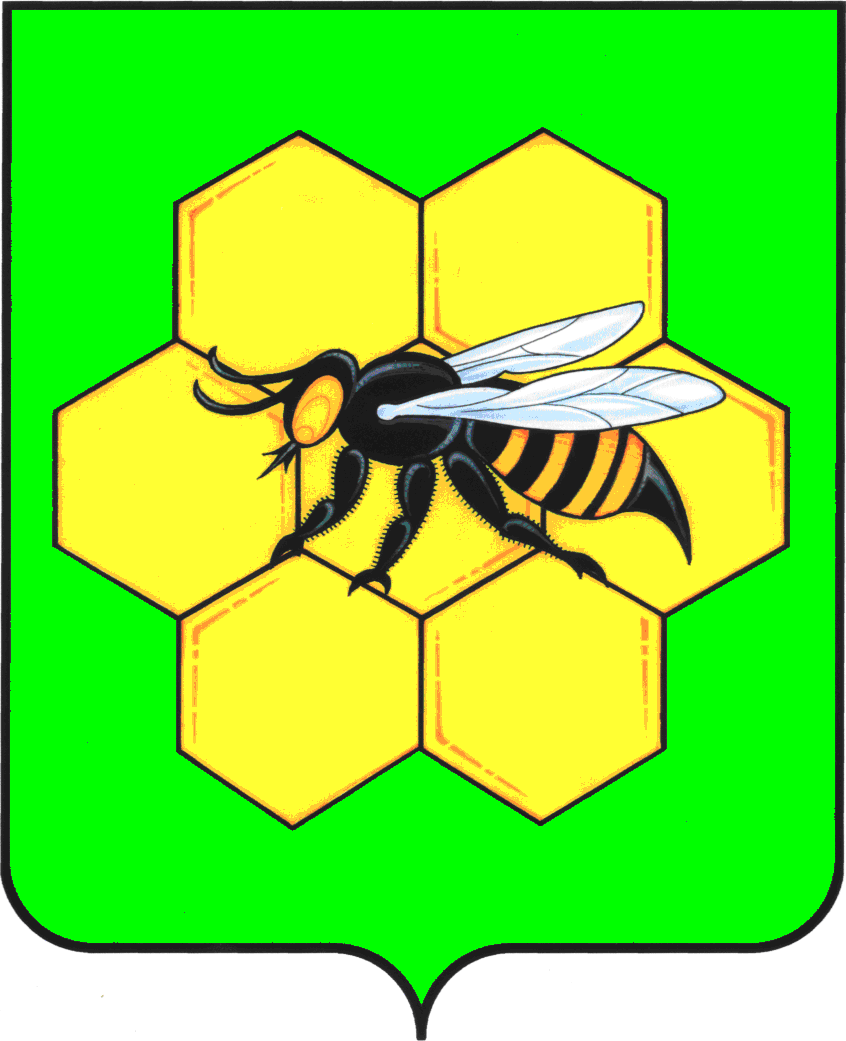 МУНИЦИПАЛЬНОГО РАЙОНАПЕСТРАВСКИЙСАМАРСКОЙ ОБЛАСТИПОСТАНОВЛЕНИЕот______________№________Приложениек постановлению администрации муниципального района Пестравский Самарской областиот «____» _____________ г. № _____Приложение 1к Административному регламенту предоставления муниципальной услуги «Выдача разрешений на использование земель или земельных участков, находящихся в муниципальной собственности, а также государственная собственность на которые не разграничена, без предоставления земельных участков и установления сервитута»Главе муниципального района Пестравский Самарской области__________________________________________________________________________________________________________(наименование с указанием организационно-правовой формы, место нахождения, ОГРН – для юридических лиц),_____________________________________________________Ф.И.О., адрес регистрации (мета жительства), ____________________________________________________реквизиты документа, удостоверяющего личность – для физических лиц ,____________________________________________________Ф.И.О., реквизиты документа, подтверждающие полномочия – для представителя заявителя,____________________________________________________Почтовый адрес: _____________________________________Адрес электронной почты: _____________________________Номер телефона: _____________________________________земельного участка, имеющего кадастровый номер _________________, (в случае если планируется использование всего земельного участка и при условии, что в государственном кадастре недвижимости (Едином государственном реестре недвижимости) имеются сведения о соответствующем земельном участке) (в случае если планируется использование всего земельного участка и при условии, что в государственном кадастре недвижимости (Едином государственном реестре недвижимости) имеются сведения о соответствующем земельном участке) земель согласно следующим координатам характерных точек границ территории (с использованием системы координат, применяемой при ведении государственного кадастра недвижимости (Единого государственного реестра недвижимости)) _________________,(в случае если планируется использование земель, части земельного участка или земельного участка, сведения о котором отсутствуют в государственном кадастре недвижимости (Едином государственном реестре недвижимости)) (в случае если планируется использование земель, части земельного участка или земельного участка, сведения о котором отсутствуют в государственном кадастре недвижимости (Едином государственном реестре недвижимости)) (подпись)(фамилия, имя и (при наличии) отчество подписавшего лица, М.П.наименование должности подписавшего лица либо указание (для юридических лиц, при наличии)на то, что подписавшее лицо является представителем по доверенности)»;Главе муниципального района Пестравский Самарской области________________________________________________________________________________________________________(наименование с указанием организационно-правовой формы, место нахождения, ОГРН – для юридических лиц),____________________________________________________Ф.И.О., адрес регистрации (мета жительства), ____________________________________________________реквизиты документа, удостоверяющего личность – для физических лиц ,____________________________________________________Ф.И.О., реквизиты документа, подтверждающие полномочия – для представителя заявителя,____________________________________________________Почтовый адрес: _____________________________________Адрес электронной почты:___________________________________________________Номер телефона: ___________________________________________________земельного участка, имеющего кадастровый номер _________________, (в случае если планируется использование всего земельного участка и при условии, что в государственном кадастре недвижимости (Едином государственном реестре недвижимости) имеются сведения о соответствующем земельном участке) (в случае если планируется использование всего земельного участка и при условии, что в государственном кадастре недвижимости (Едином государственном реестре недвижимости) имеются сведения о соответствующем земельном участке) земель согласно следующим координатам характерных точек границ территории (с использованием системы координат, применяемой при ведении государственного кадастра недвижимости (Единого государственного реестра недвижимости)) _________________,(в случае если планируется использование земель, части земельного участка или земельного участка, сведения о котором отсутствуют в государственном кадастре недвижимости (Едином государственном реестре недвижимости)) (в случае если планируется использование земель, части земельного участка или земельного участка, сведения о котором отсутствуют в государственном кадастре недвижимости (Едином государственном реестре недвижимости)) (подпись)(фамилия, имя и (при наличии) отчество подписавшего лица, М.П.наименование должности подписавшего лица либо указание (для юридических лиц, при наличии)на то, что подписавшее лицо является представителем по доверенности)»;Приложение 7к Административному регламенту предоставления муниципальной услуги «Выдача разрешений на использование земель или земельных участков, находящихся в муниципальной собственности, а также государственная собственность на которые не разграничена, без предоставления земельных участков и установления сервитута»